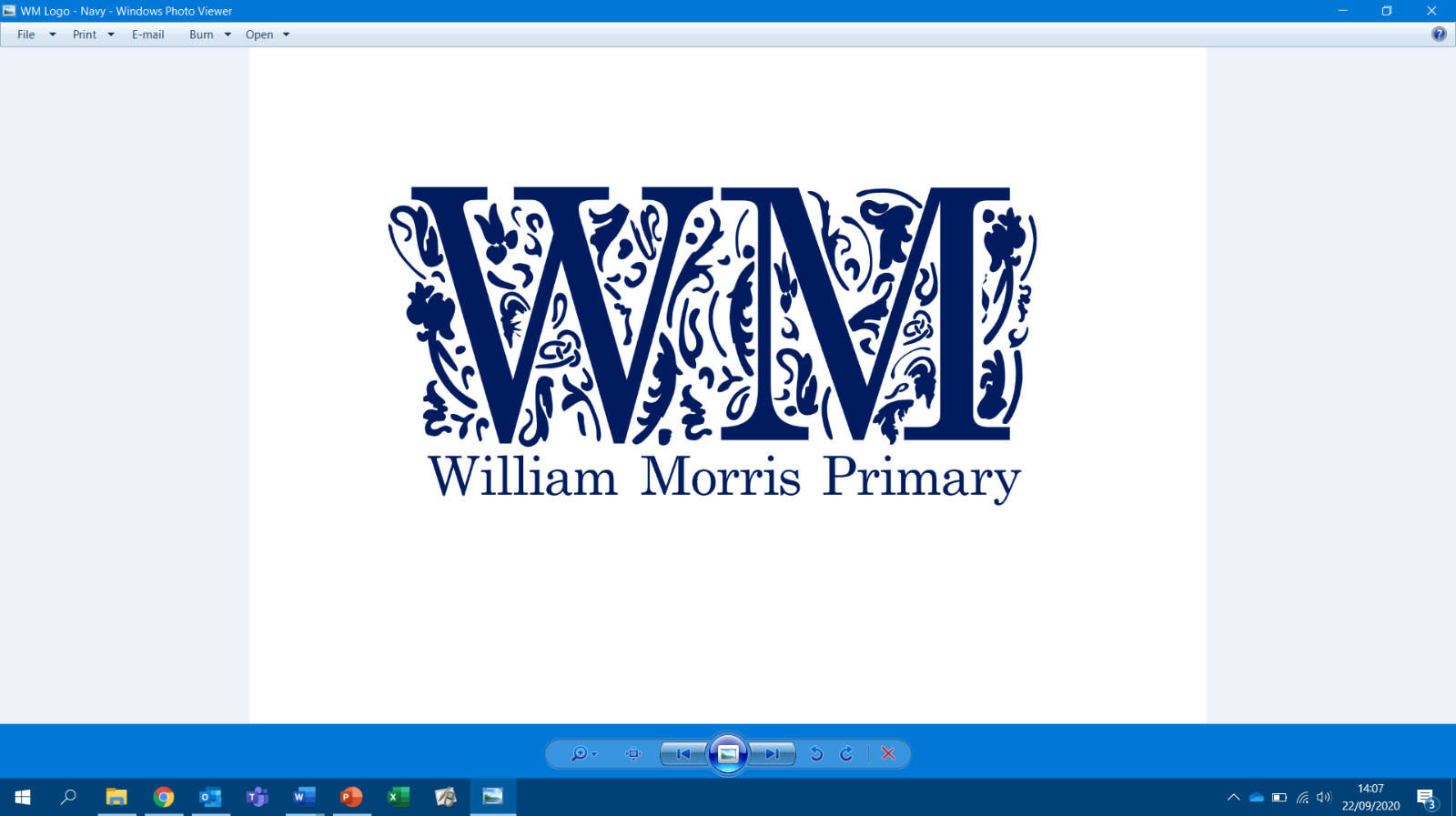 Assessment PolicyContents1. Aims				32. Legislation and guidance	33. Principles of assessment	34. Assessment approaches	35. Collecting and using data	56. Reporting to parents		57. Inclusion			68. Training			69. Roles and responsibilities	610. Monitoring			711. Links with other policies	7AIMSProvide clear guidelines on the approach to summative assessment and reporting at William Morris.Establish a consistent and coherent approach to recording summative assessment outcomes and reporting.LEGISLATION AND GUIDANCESince the removal of National Curriculum levels in 2014, schools have been free to develop their own approaches to assessment.This policy refers to the recommendations in the Final Report of the Commission on Assessment without Levels.statutory reporting requirements set out in the Education (Pupil Information) (England) Regulations 2005: schedule 1.This policy complies with our funding agreement and articles of association.PRINCIPLES OF ASSESSMENTWe believe in the statement that ‘all forms of assessment should be used to improve teaching and learning’.At William Morris, we believe that the best form of assessment result from ongoing dialogue and interactions with children. Daily interactions are what provide the soundest judgments of pupil progress and are what should inform planning and teaching. We recognise that progress in learning is not linear and therefore children should not be judged solely on the basis of a test. Where data is gathered, it should also be used as a means to support those children who are underachieving or to extend the most able. We have agreed on the following principles as the basis of our assessment system:All forms of assessment should be used to improve teaching and learningSimple to use and understandTesting should be rigorous and reliable Underpinned by a knowledge of the curriculum Informs planning and delivery of the curriculum Helps a child to recognise the next steps in their learningNo unnecessary paperwork that does not contribute to teaching and learning Provides reliable information to parents about how their child is doing Ensures that William Morris is keeping up with external best practiceASSESSMENT APPROACHESAt William Morris we see assessment as an integral part of teaching and learning, and it is inextricably linked to our curriculum.We use 3 broad overarching forms of assessment: day-to-day in-school formative assessment, in-school summative assessment and nationally standardised summative assessment.In School Formative AssessmentEffective in-school formative assessment enables:Teachers to identify how pupils are performing on a continuing basis and to use this information to provide appropriate support or extension, evaluate teaching and plan future lessonsPupils to measure their knowledge and understanding against aims, and identify areas in which they need to improveParents to gain a broad picture of where their child’s strengths and weaknesses lie, and what they need to do to improveFormative assessment is the most crucial type of assessment as it informs the next steps in teaching and learning. It is also an opportunity to find out which children are reaching expected progress and those exceeding or falling behind. This information should be used to ensure that any children who are falling behind are helped to catch up. Formative Assessment is an ongoing process, which is used to facilitate pupil progress and improve learning and teaching. It is part of the normal classroom activity and informs the teacher’s planning. A wide range of strategies are used to inform planning and to develop personalised learning opportunities. These include questioning, children’s self-evaluation, peer editing, year group partner meetings, observations, marking, time for response to marking and verbal feedback. Further strategies and details are outlined in our Feedback and Marking Policy.In School Summative AssessmentEffective in-school summative assessment enables:School leaders to monitor the performance of pupil cohorts, identify where interventions may be required, and work with teachers to ensure pupils are supported to achieve sufficient progress and attainmentTeachers to evaluate learning at the end of a unit or period and the impact of their own teachingPupils to understand how well they have learned and understood a topic or course of work taught over a period of time. It should be used to provide feedback on how they can improveParents to stay informed about the achievement, progress and wider outcomes of their child across a periodSummative assessment gives a picture of progress made at the end of a term/academic year or Key Stage. Teachers assess the children in a variety of ways each term. The assessment tools are tailored to the age of the childrenbut ensure consistency of approach throughout the school. These include:Writing tasksReading assessmentsPhonics assessmentsSpelling and grammar assessmentsMaths assessmentsScience tasks and tests to assess skills and conceptsOngoing assessment using Foundation assessment sheets are used to monitor individual and class progress.At key points in the academic year standardised tests are administered to track pupil progress and make wholeschool predictions. Please see Blue Kite Academy Trust Assessment Policy, pages 4-5.Our expectations is that child should be assessed as reaching at least a secure understanding within each set of associated year group expected outcomes, before accessing the next year group outcomes as this will come the following academic year. Therefore, we give our children increased opportunities to explore current year group outcomes in greater depth. This does not mean that children are held back, which ensures that the curriculum is continually tailored to meet the individual needs of each child for continued progress to take place.Throughout the academic year, teachers will meet with the Head teacher and Assistant Head teacher to review individual pupil well-being and progress, monitor specific groups and discuss future actions to ensure all pupils are making good or better progress.Children’s attainment in foundation subjects are assessed against the national curriculum objectives which have been that taught each term. Teachers will assess whether each child is below, at or above the expected standard. At the end of the academic year, each teacher uses a range of formative and summative assessment information to make a judgement on children’s attainment. Each teacher enters an overall judgement onto Target Tracker (our Assessment software) for their class, detailing their teacher assessments for Reading, Writing and Maths. These are shared with parents in the end of year report.Nationally Standardised Summative AssessmentNationally standardised summative assessment enables:School leaders to monitor the performance of pupil cohorts, identify where interventions may be required, and work with teachers to ensure pupils are supported to achieve sufficient progress and attainmentTeachers to understand national expectations and assess their cohort’s progress and attainment in the broader national contextPupils and parents to understand how pupils are performing in comparison to pupils nationallyNationally standardised summative assessments include:Baseline Assessment in receptionEarly Years Foundation Stage (EYFS) profile at the end of receptionPhonics screening check in year 1Multiplication tables check (MTC) in year 4National Curriculum tests and teacher assessments at the end of Key Stage (KS) 1 (year 2) and KS2 (year 6)COLLECTING, USING AND INTERPRETING DATAFollowing completion of end of year assessment tasks and/or tests, each teacher in year 1 to year 6 works in partnership with their parallel class teacher to analyse cohort attainment in reading, writing and maths. Using Target Tracker to analyse group data, a summary report is produced. The Senior Leadership Team (SLT) review data analysis reports and use this information to ensure children are on track to achieve their end of Key Stage targets. This information is also shared with governors.Target Tracker (TT) - Bands and StepsTarget Tracker is the electronic assessment system used at William Morris and across the Blue Kite Academy Trust. This enables the school to effectively monitor the progress and attainment of all children and specific groups within the school community.At least three key points during the school year, teachers collate information for each pupil. Teachers update TT records for all children in Year 1 – Year 6. Teachers in EYFS update TT with summative judgements across the 17 areas of learning for all children.REPORTING TO PARENTSParents will be informed of their child’s progress regularly throughout the year during parents’ evenings. Complying with legal requirements, a full annual report, covering all areas of the National Curriculum, is written for each child in the Summer term. Attendance Rates and the Number of Unauthorised absences must be shown on the report. For children who have participated in end of Key Stage SATs, a separate mark sheet will be provided for parents, with the annual report, showing Teacher Assessment scores, Test results and standardised scores achieved. They will also receive an overall summary sheet for the school's SAT's results so that they can compare their child's performance against the year group and can also see how the school has fared generally in relation to previous years’ national results. The results of Year 1 Phonics Screening will be provided for parents, with the annual report. Those children who need continued support, will re-take the screening in Year 2 and the results shared with parents. Teachers are made aware that the language used in the annual reports to parents must be clear and easily understood by parents not necessarily involved in education i.e. educational jargon should be avoided.INCLUSION The principles of this assessment policy apply to all pupils, including those with special educational needs or disabilities. Assessment will be used diagnostically to identify any requirements for support and intervention and, where necessary, contribute to the early and accurate identification of pupils' special educational needs. Pupils with specific needs may need access arrangements so they can take part in assessments. Types of reasonable adjustments may include (but are not limited to):Adapting test papersAdditional timeScribes, word processors or other electronic aidsA transcriptTranslationsReadersPrompts and rest breaksWe will have the same high expectations of all pupils. However, for pupils working below the national expected level of attainment, our assessment arrangements will consider progress relative to pupil starting points, and take this into account alongside pupils’ educational needs or disabilities.Records are kept for children whom staff are concerned about; for those on the SEN register and for all children with an Education and Health Care Plan (EHCP). These records detail any concerns, as well as specific action to be taken and specific targets related to areas of weakness. This could include, but is not limited to, information gathered in pupil progress meetings, observations by the SENDCo, Individual Support Plans (ISPs) and EHCPs.Individual Support Plans (ISPs) are updated 3 times a year. Parents are kept informed when each termly review takes place and arrangements are made for the class teacher to discuss the plan with the parents. Please refer to the William Morris Special Educational Needs and Disability policy.TRAININGAfter joining the school, all teachers will be provided with a copy of this policy and it will form part of the induction program. Staff meetings and training, there will be an emphasis on teachers having a good understanding of assessment and assessment practice. The school makes significant use of technology to assess and in order to support staff training will be given in the use of the Target Tracker school assessment information system. Continuing professional development may take various forms including the provision of direct face to face training and online training. The Headteacher will ensure that best practice is shared and endeavour to keep up to date with latest research. The school in making use of external assessment systems will continually review and evaluate them to ensure that they support the delivery of the school’s assessment policy and are in line with the aims and principles outlined.ROLES AND RESPONSIBILITIESGovernorsGovernors are responsible for:Being familiar with statutory assessment systems as well as how the school’s own system of non-statutory assessment captures the attainment and progress of all pupilsHolding school leaders to account for improving pupil and staff performance by rigorously analysing assessment dataMonitoring that school staff are receiving the appropriate support and training on pupil assessment, to ensure consistent application and good practice across the schoolHeadteacherThe headteacher is responsible for:Ensuring that the policy is adhered toMonitoring standards in core and foundation subjectsAnalysing pupil progress and attainment, including individual pupils and specific groupsPrioritising key actions to address underachievementReporting to governors on all key aspects of pupil progress and attainment, including current standards and trends over previous yearsMaking sure arrangements are in place so teachers can conduct assessment competently and confidently, including training and moderation opportunities TeachersTeachers are responsible for: Following the assessment procedures outlined in this policyBeing familiar with the standards for the subjects they teachKeeping up to date with developments in assessment practiceMONITORINGThe Headteacher is responsible for updating this policy in line with any new developments in the school and new government guidance. All staff are expected to follow the policy and the Leadership Team, following ongoing regular reviews of classroom practice, will be responsible for ensuring the effectiveness of practice across the school, reporting to the Education and Behaviour Committee.LINKS WITH OTHER POLICIESSEND PolicyCurriculum PolicyTeaching and Learning PolicyFeedback & Marking PolicyBlue Kite Academy Trust Assessment PolicyApproved by:Date:  26th October 2022Last reviewed on:October 2022October 2022Next review due by:September 2023September 2023